Od: Komu: Předmět: Datum: Přílohy:akceptacečtvrtek 12. října 2023 11:35:27 image001.pngimage002.pngimage006.pngFrom:Sent: Wednesday, October 11, 2023 3:29 PMTo:Subject: FW: Váš naskenovaný dokument Dobrý den, paníAkceptujeme Vaši objednávku z přílohy. S pozdravem a přáním hezkého dnevedoucí zákaznického oddělení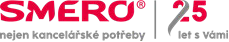 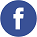 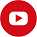 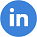 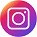 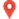 